Publicado en  el 06/03/2014 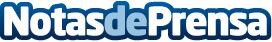 Dos tercios de la población de 16 a 74 años usan Internet a diarioEn España, 28,9 millones de personas de 10 y más años han accedido a internet en al menos una ocasión durante el 2013, lo que supone un incremento del 3,7% y representa el 69,8% de la población en esta franja de edad. Además, 18,6 millones de personas se han conectado  todos los días. En términos relativos, el 66% de la población de 16 a 74 años usa Internet a diario o semanalmente.Datos de contacto:Red.esNota de prensa publicada en: https://www.notasdeprensa.es/dos-tercios-de-la-poblacion-de-16-a-74-anos_2 Categorias: E-Commerce http://www.notasdeprensa.es